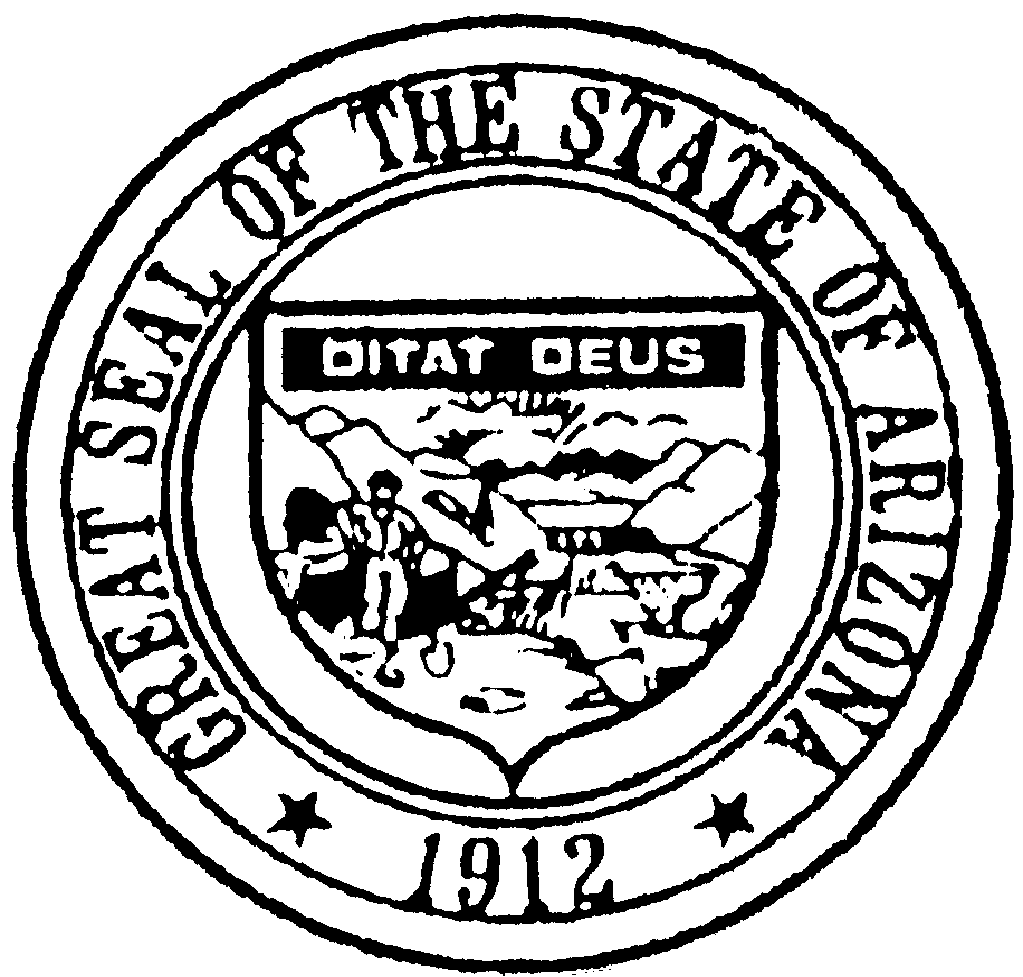 ARIZONA BOARD OF ATHLETIC TRAINING1740 West Adams Street, Suite 3407Phoenix, Arizona 85007(602) 589-6337www.at.az.govEmail: at.info@otboard.az.govNOTICE AND AGENDA OF THE MEETING OFTHE ARIZONA BOARD OF ATHLETIC TRAININGJANUARY 14, 2019 – SCHEDULED TO BEGIN AT 9:30 A.M.Pursuant to Arizona Revised Statutes (“A.R.S.”) § 38-431.02, notice is hereby given to the members of the Arizona Board of Athletic Training (“Board”) and the General Public that the Board will hold a Board Meeting open to the public on January 14, 2019, beginning at 9:30 a.m. in Board Room B, 1740 West Adams Street, Phoenix, Arizona.  A copy of this Agenda is available by writing to the Board’s mailing address.  This Agenda is amendable up to twenty-four hours prior to the meeting.  The Board reserves the right to change the order of items on the agenda except for hearings set for a specific time. Pursuant to A.R.S. § 38-431.03(A)(3), the Board may vote to hold an executive session for legal advice on any matter on the agenda. The executive session will not be open to the public.Persons with a disability may request a reasonable accommodation, such as a sign language interpreter, by contacting (602) 589-6337 or at the TDD number 1-800-367-8939.  This document is available in alternate format by contacting (602) 589-6337 or at the TDD number 1-800-367-8939.AGENDACALL TO ORDERROLL CALL DECLARATION OF CONFLICTS OF INTERESTDISCUSS, AMEND AND APPROVAL OF MINUTESThe Board may vote to go into Executive Session pursuant to A.R.S. § 32-431.03(A)(2) (to discuss confidential information) or A.R.S. § 38-431.03(A)(3) (to receive legal advice). Regular Session Meeting Minutes of December 3, 2018REVIEW FUTURE BOARD MEETING SCHEDULEFebruary 4, 2019 – Webex March 4, 2019 – Webex April 1, 2019 – In-PersonREVIEW, DISCUSSION, AND POSSIBLE ACTION - COMPLAINTS, HEARINGS, INVESTIGATIONS AND COMPLIANCEThe Board may vote to go into Executive Session pursuant to A.R.S. § 32-431.03(A)(2) (to discuss confidential information) or A.R.S. § 38-431.03(A)(3) (to receive legal advice). Initial Review, Discussion, and Possible Action On Complaint NoneCONSENT AGENDA:  REVIEW, CONSIDERATION, AND POSSIBLE ACTION ON APPLICATIONS FOR LICENSUREThe Board may vote to go into Executive Session pursuant to A.R.S. § 32-431.03(A)(2) (to discuss confidential information) or A.R.S. § 38-431.03(A)(3) (to receive legal advice). The consent agenda items may be considered for approval as a single action unless a Board Member removes the item for review at the current meeting or a future meeting. Initial Applications (6)Renewal Applications (66)REVIEW, CONSIDERATION, AND POSSIBLE ACTION ON APPLICATIONS FOR LICENSUREThe Board may vote to go into Executive Session pursuant to A.R.S. § 32-431.03(A)(2) (to discuss confidential information) or A.R.S. § 38-431.03(A)(3) (to receive legal advice).Initial Applications – Board Review George Williams - DisclosureRenewal Applications – Board Review Kaitlyn Bowen, ATR-001561 - DisclosureIncomplete Applications: The Board may review, consider, and take action on the following applications, if Board Staff receives the required information. Incomplete Initial ApplicationsIncomplete Renewal/Reinstatement ApplicationsREVIEW, DISCUSSION, AND POSSIBLE ACTION – BOARD BUSINESS AND REPORTSThe Board may vote to go into Executive Session pursuant to A.R.S. § 32-431.03(A)(2) (to discuss confidential information) or A.R.S. § 38-431.03(A)(3) (to receive legal advice).Election of Board OfficersChairVice-Chair2018 Board StatisticsApplications Processed – 791Complaints Processed – 7Dismissed – 3Non-Discipline – 1Discipline – 2Open - 1Executive Director’s Report – Verbal Report and Discussion – No Action RequiredFinancial Report Review of Recent Board Staff Activities Administrative Project StatusPolicies and ProceduresBoard Automation (eLicensing)Update on Request for Exemption from RulemakingREVIEW, DISCUSS, AND POSSIBLE ACTION REGARDING SEEKING AN EXEMPTION AND INITIATING A RULE PACKAGE TO REDUCE THE REINSTATEMENT FEE AND DUPLICATE LICENSE FEE.  FUTURE AGENDA ITEMSCALL TO THE PUBLICThe Board may make an open call to the public during the meeting, subject to reasonable time, place and manner restrictions, to allow individuals to address the Board on any issue within its jurisdiction.  Pursuant to A.R.S. § 38-431.01(H), members of the Board are not allowed to discuss or take legal action on matters raised during an open call to the public unless the matters are properly noticed for discussion and legal action.  However, the Board may ask staff to review a matter or may ask that a matter be placed on a future agenda.  Public input is encouraged. Presentation should be limited to five minutes. ADJOURNMENTApplicant First NameApplicant: Last NameIntake MethodBrittneyKatoPortalTung-LinLiPortalZacharyMartindalePortalMariahMorrisonPortalEmmaNettlesPortalCaitlinReinerPortalApplicant First NameApplicant: Last NameLicense NumberLicense Expiration DateIntake MethodDanielAccolaATR-0014532/1/2019PortalJenniferAdamsATR-0000961/1/2019PortalFernandoAlvidrezATR-0004371/1/2019PortalJohnAndersonATR-0011491/1/2019PortalNatashaAndersonATR-0009291/1/2019PortalR.AndersonATR-0000011/1/2019PaperBrentAppelATR-0012532/2/2019PortalChristyArmstrongATR-0010241/1/2019PortalTravisArmstrongATR-0010251/1/2019PortalStevenBacaATR-0008991/1/2019PaperJeffreyBarlowATR-0009001/1/2019PortalCoryBartonATR-0005701/1/2019PortalMatthewBeauregardATR-0010181/1/2019PortalTinaBenallyATR-0002621/1/2019PortalRobbBlackabyATR-0005331/1/2019PortalCarrieBlackburnATR-0001251/1/2019PortalMatthewBlackburnATR-0001181/1/2019PortalFelixBlancoATR-0004391/1/2019PortalBrandonBlascakATR-00169612/3/2018PortalAnneBlazekATR-0000131/1/2019PortalJeffreyBodenhamerATR-00144712/14/2018PortalMichaelBoeseATR-0002611/1/2019PortalLeannBooneATR-0003631/1/2019PortalLaurenthiaBowlingATR-0001981/1/2019PortalMichaelBoysenATR-0002821/1/2019PortalAdamBrewerATR-0016971/7/2019PortalNathanBrooksATR-0007951/1/2019PortalJDBurgessATR-0001941/1/2019PortalChristopherCandiaATR-0006342/1/2019PortalBenjaminCarbajalATR-0000172/1/2019PortalMickeyClarizioATR-0004362/1/2019PortalRobertClaryATR-0000662/1/2019PortalNicholasCoberlyATR-00169412/3/2018PortalDeborahCraigATR-0004062/1/2019PortalRogerDarrowATR-0010452/1/2019PortalDanielDell'OmoATR-0001062/1/2019PortalRonaldDeluciaATR-0004692/1/2019PortalSammyDiazATR-0010272/1/2019PortalMichaelDickeyATR-0008892/1/2019PortalKaitlynDiJohnATR-0015621/8/2019PortalJasonDorschATR-0008462/1/2019PortalDanelleDykstra WadeATR-0006632/1/2019PortalZacharyFandrichATR-00144812/6/2018PortalBrandonFritzATR-00168711/5/2018PortalMichelleGroverATR-0001211/28/2019PortalAnnaGutierrezATR-0014572/1/2019PortalWadeHebrinkATR-0015752/5/2019PortalBradleyHermanATR-0015641/8/2019PortalMarilynKaminskiATR-0004424/1/2017PaperJustinKempATR-0013552/2/2019PortalHyeonKimATR-0016991/7/2019PortalDawnLauerATR-0011041/1/2019PortalTonjaLuedersATR-0015712/5/2019PortalMarisaMedranoATR-0006012/1/2019PortalStuartNicholsATR-0015702/5/2019PortalKaylaPearceATR-0014582/1/2019PortalCeciliePirronelloATR-0014592/1/2019PortalKaylaPollackATR-0010781/1/2019PaperJuanPrietoATR-0013532/14/2019PortalTaylorSackettATR-00154912/3/2018PortalBronsonSantillanATR-0015722/5/2019PortalSuzieSquiresATR-0011051/1/2019PortalSeneccaStrombergATR-0011251/1/2019PortalAngelaTauerATR-00169512/3/2018PaperSarahWilliamsATR-00144912/6/2018PaperJunkoYazawaATR-00112112/1/2018PortalApplicant First NameApplicant: Last NameDays in Current StatusIntake MethodStephenStewart96PortalApplicant First NameApplicant: Last NameLicense NumberDays in Current StatusIntake MethodLicense Expiration DateApplication TypeAngelLockeATR-00098671Portal11/1/2018Renewal JohannaUrquijoATR-0013541Portal2/6/2019Renewal BrettWalkerATR-00125222Portal1/5/2019Renewal ScottBarringerATR-00123722Portal10/6/2016Reinstatement JordanLightATR-0016738Portal9/10/2018Reinstatement 